Информация Управления Пенсионного фонда в Каргасокском районе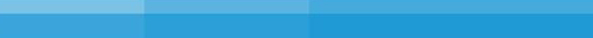 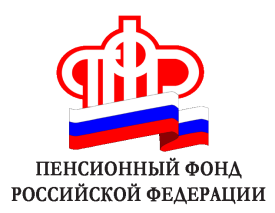 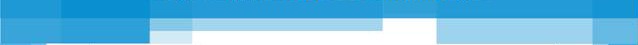 Осталась неделя, чтобы участники Программы «Тысяча на тысячу» успели сделать первый взносДо 31 января 2015 года сохраняется возможность сделать первый взнос в рамках Программы государственного софинансирования пенсий тем, кто вступил в Программу в предыдущие годы, но личных взносов не делал.Это касается всех участников Программы, вступивших в нее как в период с 1 октября 2008 года по 31 декабря 2013 года, так и в ноябре-декабре 2014 года*. Напомним, что по условиям Программы, государство ежегодно обеспечивает софинансирование добровольных взносов граждан на будущую пенсию в пределах от 2 до 12 тысяч рублей в год. С 2009 года общий объем взносов участников составил 36,4 млрд. рублей, объем государственного софинансирования – 25,6 млрд. рублей. Программа действует 10 лет с момента первого взноса. При этом закон позволяет участнику Программы, уже сделавшему хотя бы один добровольный взнос, как приостановить уплату взносов, так и возобновить в удобный для него момент.Платить взносы можно как через банк, так и через своего работодателя. Для платежа через банк бланк платежной квитанции с реквизитами можно получить в Пенсионном фонде по месту жительства, в самом банке или скачать с сайта Пенсионного фонда. Для платежа через работодателя необходимо подать в бухгалтерию заявление в произвольной форме с указанием размера ежемесячного взноса по Программе в денежной сумме или в процентах от зарплаты.Для сведения. В Томской области за весь период действие программы в нее вступило 78 299 томичей. Только за ноябрь декабрь 2014 года в нее вступило 680 человек. Объем взносов участников составляет 361 млн рублей. В Каргасокском районе вступило в Программу за весь период ее действия 894 человека, в том числе с  ноября 2014 года 33 человека. Объем взносов в 2014 году составил 2,56 млн.рублей.
* Федеральный закон № 345-ФЗ от 4 ноября 2014 года «О внесении изменений в Федеральный закон «О дополнительных страховых взносах на накопительную часть трудовой пенсии и государственной поддержке формирования пенсионных накоплений» и отдельные законодательные акты».